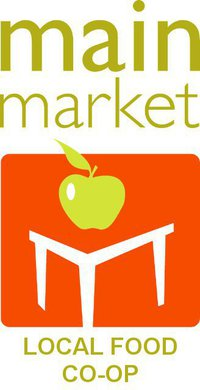 Covid-19 updateWe are following the guidance of the CDC and Washington state mandates and will no longer be requiring masks for fully vaccinated customers.Please note, that those who have not been vaccinated are strongly recommended to wear a mask. We have trusted our health officials in the past and continue to do so now. Our staff who are fully vaccinated will continue to wear masks as we await guidance for employers from our local health department and osha. Thank you for your compliance with our policy